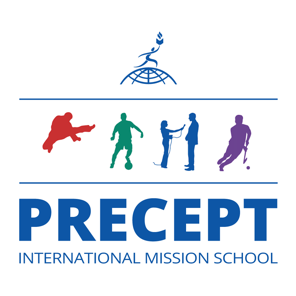 Formular de AplicarePentru a asigura corectitudinea datelor, vă rugăm să completați cu atenție și în mod corect toate informațiile solicitate. Trimiteți fotografia dvs și formularul completat la adresa: ims@eurasiaprecept.orgLa ce facultate doriți să aplicați? (subliniați)              Taekwon-Do                                              	         Fotbal                 				FloorballCine v-a informat și motivat să deveniți student al Școlii Internaționale de Misiune? ___________________________________Date personaleViața Creștină Studiile Activitatea sportivă Angajament FinanciarVoi acoperi costul pentru studiile studentului la Școala Internațională de Misiune, care este de 2000 €/an.Data: Semnătura:NUMELE DEPLINNUMELE DEPLINNUMELE DEPLINNumePrenumePatronimicDATA DE NAȘTEREDATA DE NAȘTEREDATA DE NAȘTEREZiuaLunaAnulADRESA DEPLINĂADRESA DEPLINĂADRESA DEPLINĂȚaraOrașulStrada/Cod poștalDATE DE CONTACTDATE DE CONTACTDATE DE CONTACTTelefonul la domiciliuTelefonul mobilEmailREFERINȚE CORPORALE (se completează de candidații la facultățile sportive)REFERINȚE CORPORALE (se completează de candidații la facultățile sportive)REFERINȚE CORPORALE (se completează de candidații la facultățile sportive)ÎnălțimeaGreutateaPulsulALTELEALTELEALTELEOcupațiaStarea civilăLimbile vorbiteMărturia Personală (nu mai mult de 300 cuvinte):FRECVENTAREA BISERICIIFRECVENTAREA BISERICIIFRECVENTAREA BISERICIIDenumirea BisericiiNumele deplin al pastoruluiTelefonul/Email-ul pastoruluiBOTEZUL PERSONALBOTEZUL PERSONALBOTEZUL PERSONALAnulBisericaNumele, telefonul, email-ul pastoruluiIMPLICAREA ÎN LUCRAREA CREȘTINĂ IMPLICAREA ÎN LUCRAREA CREȘTINĂ IMPLICAREA ÎN LUCRAREA CREȘTINĂ Instituția de studiiAnii de învățământRezultatul (nota) finalTipul de sport practicatRealizăriTraumeConsecințele traumelorProbleme de sănătate în trecutProbleme de sănătate în prezentDe ce doriți să deveniți student în cadrul Școlii Internaționale de Misiune?De ce doriți să deveniți student în cadrul Școlii Internaționale de Misiune?1.2.3.Ce planuri de misiune aveți după graduare?Ce planuri de misiune aveți după graduare?1.2.3.